г. Гродна                                                                         г. Гродно19.07.2018 № 6.89Заслушав и обсудив информацию о результатах  осуществления общественного контроля за соблюдением законодательства Республики Беларусь о труде, защите трудовых и социально-экономических прав и законных интересов членов профсоюза в I полугодии 2018 года Президиум обкома профсоюза работников культуры, информации, спорта и туризма ПОСТАНОВЛЯЕТ:1. Информацию заместителя председателя (главного правового инспектора труда) Гродненской областной организации Белорусского профсоюза работников культуры, информации, спорта и туризма Малевича Д.В. по рассматриваемому вопросу принять к сведению (прилагается). 2. Утвердить отчеты Ф-7ПИТ, Ф-7РиУПП за I полугодие 2018 года (прилагаются).3. Продолжить работу по осуществлению общественного контроля за соблюдением законодательства о труде.4. Контроль за выполнением настоящего постановления возложить на заместителя председателя Малевича Д.В.Председательобластного комитета					     Т.В.ИвановаГРОДЗЕНСКI АБЛАСНЫ  КАМIТЭТБЕЛАРУСКАГА ПРАФСАЮЗА РАБОТНIКАУ КУЛЬТУРЫ, ІНФАРМАЦЫІ, СПОРТУ І ТУРЫЗМУПРЭЗIДЫУМПАСТАНОВА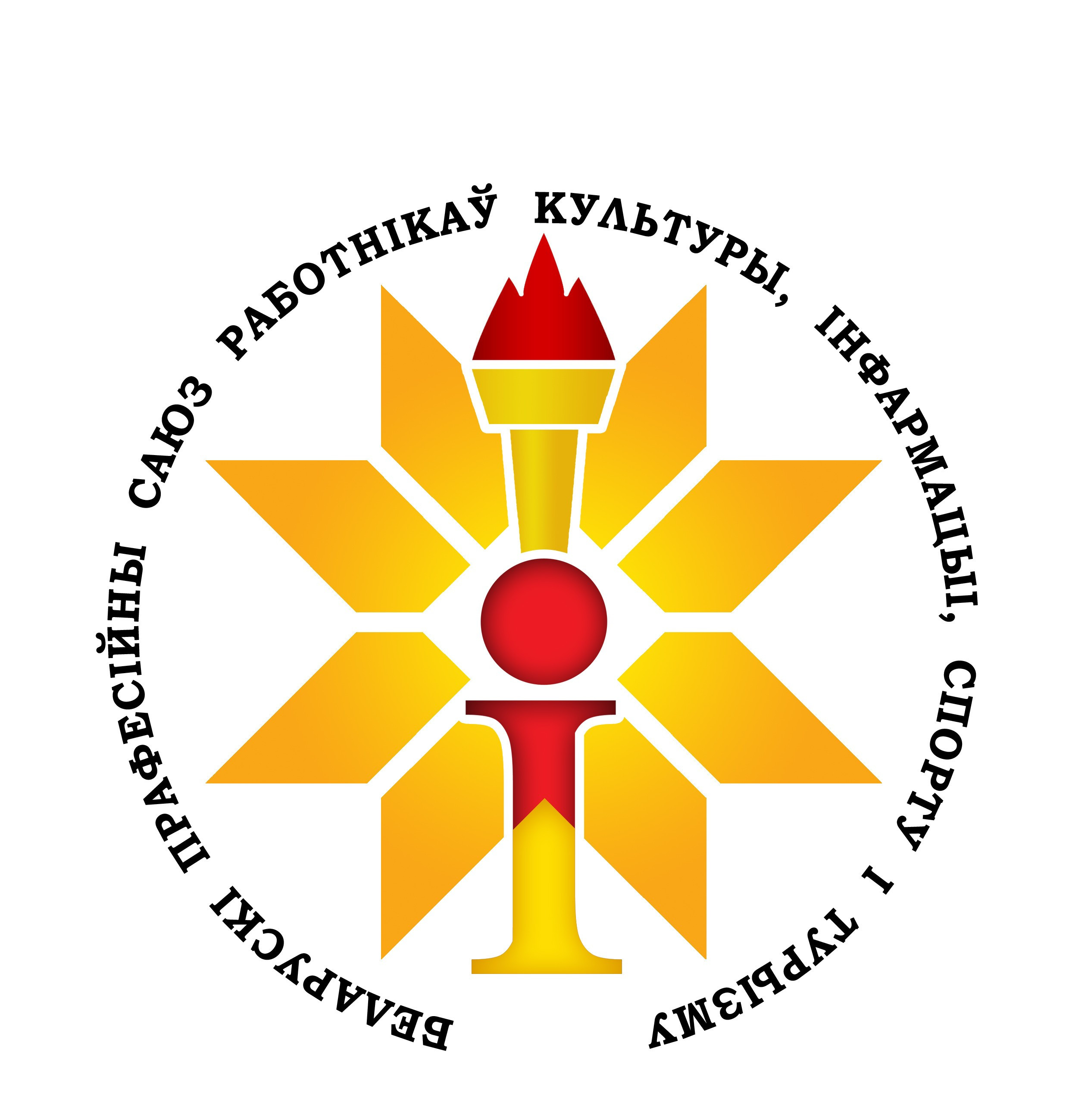 ГРОДНЕНСКИЙ ОБЛАСТНОЙ КОМИТЕТ БЕЛОРУССКОГО ПРОФСОЮЗА РАБОТНИКОВ КУЛЬТУРЫ, ИНФОРМАЦИИ, СПОРТА И ТУРИЗМА  ПРЕЗИДИУМПОСТАНОВЛЕНИЕО результатах осуществления общественного контроля главным правовым инспектором труда Гродненской областной организации Белорусского профессионального союза работников культуры, информации, спорта и туризма за I полугодие 2018 года и утверждении отчетов Ф-7ПИТ, Ф-7РиУПП